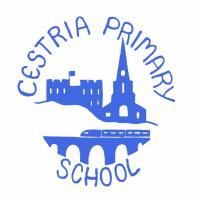 POST – LUNCHTIME SUPERVISOR	RESPONSIBLE TO – HEADTEACHER OR THEIR DEPUTYGRADE 1 HOURS – 10 PER WEEKMain duties and responsibilitiesSupervise the washing of hands of pupils.Supervise entry/exit into/from the dining hall by the pupils.Assist pupils during the meal service.Ensure pupils maintain high standards of behaviour, reporting any cases of misbehaviour, especially bullying, as appropriate.Clear up all spillages during mealtime promptly.Assist in wiping up tables, chairs when necessary at end of the meal.Supervision of children in designated areas ensuring good conduct in behaviour in accordance with the schools behaviour policy.Engage, participate and Initiate games and activities where appropriate, whilst maintaining broad supervision.Supervise children in classrooms during inclement weather.Engage pupils in safe, enjoyable, and creative activities.Perform basic first aid for minor incidents/accidents.Maintain accurate and relevant incident/accident records.To attend any training courses relevant to the post, ensuring continuing, personal and professional development.Role requires working with a team in a noisy environment.Ability to present oneself as a role model to pupils in speech, dress, behaviour and attitude.Provide pastoral care and support to sick and injured children taking appropriate action as necessary ensuring parents and school staff are fully informed of incidents and accidents.The Post holder may undertake any other duties that are commensurate with the post.The post holder has common duties and responsibilities in the areas of:-Quality Assurance, Communication, Professional Practice, Health & Safety, General Management (where applicable), Financial Management (where applicable), Appraisal, Equality & Diversity, Confidentiality and Induction